様式第２号（第９条関係）活動計画書１　ＳＤＧｓの達成に向けて取り組む内容注　いつまでに、何を、どの水準まで達成するか具体的に記載してください。２　取組内容と関係するＳＤＧｓのゴールに○を入れてください。（複数選択可）(①貧困) 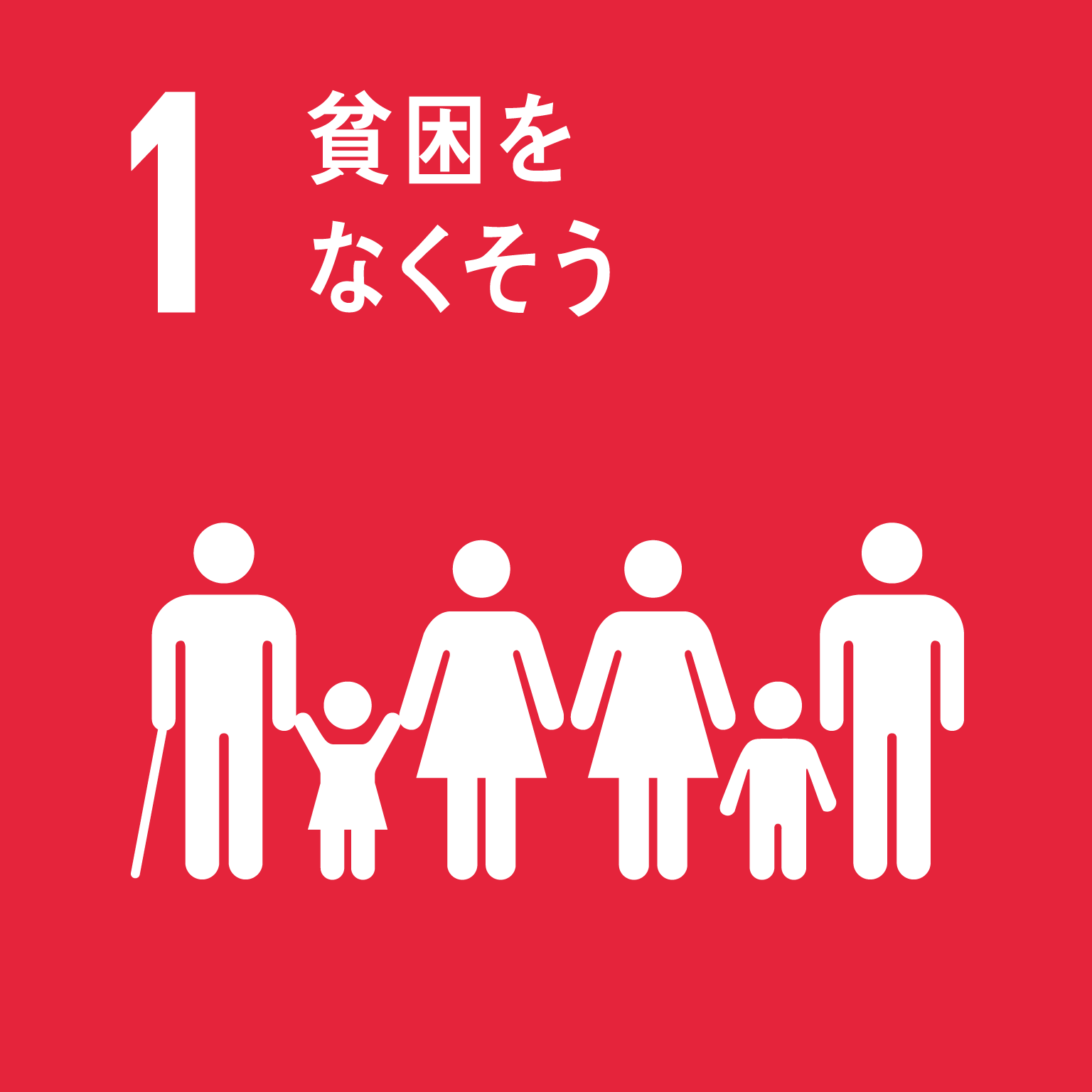 (②飢餓）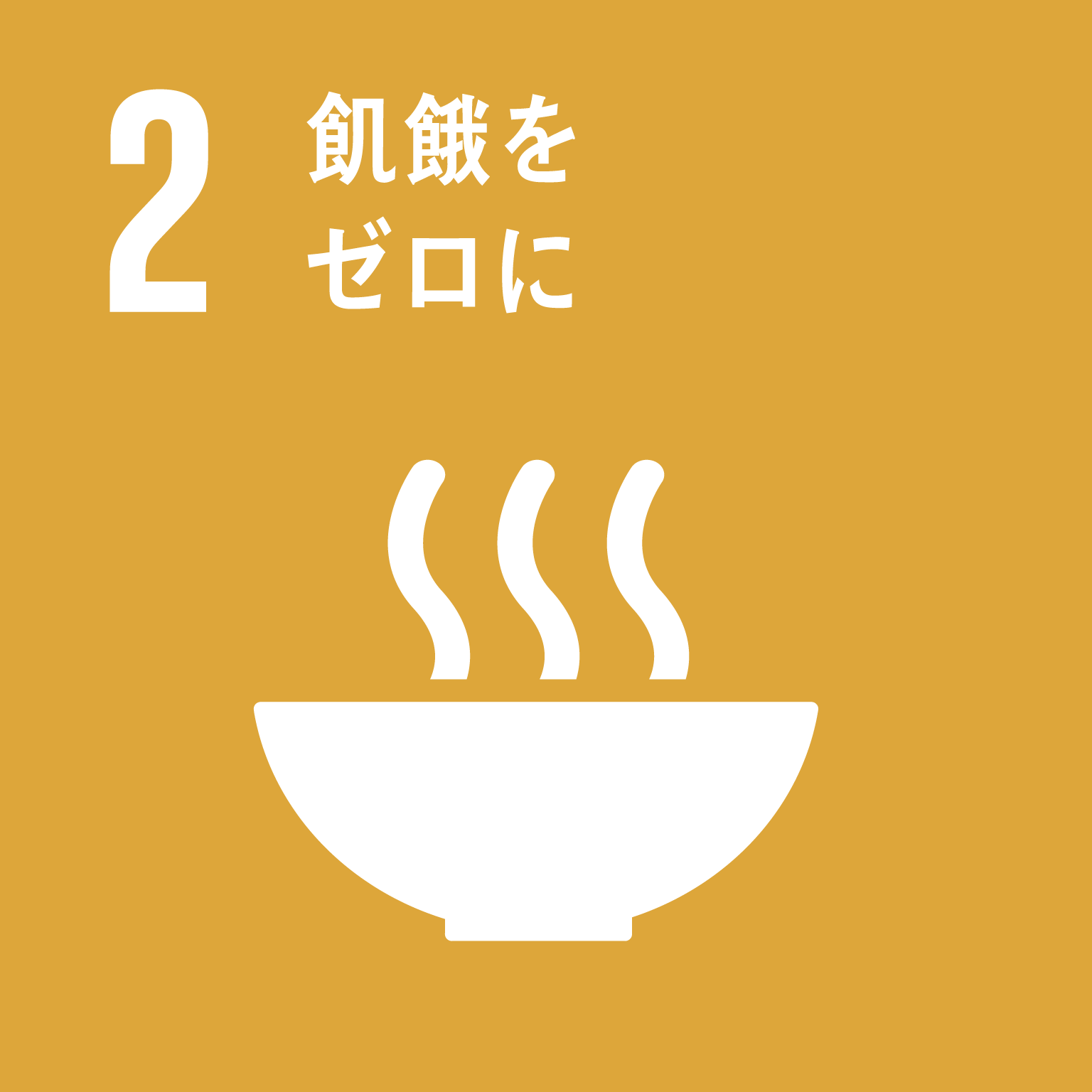 (③保健)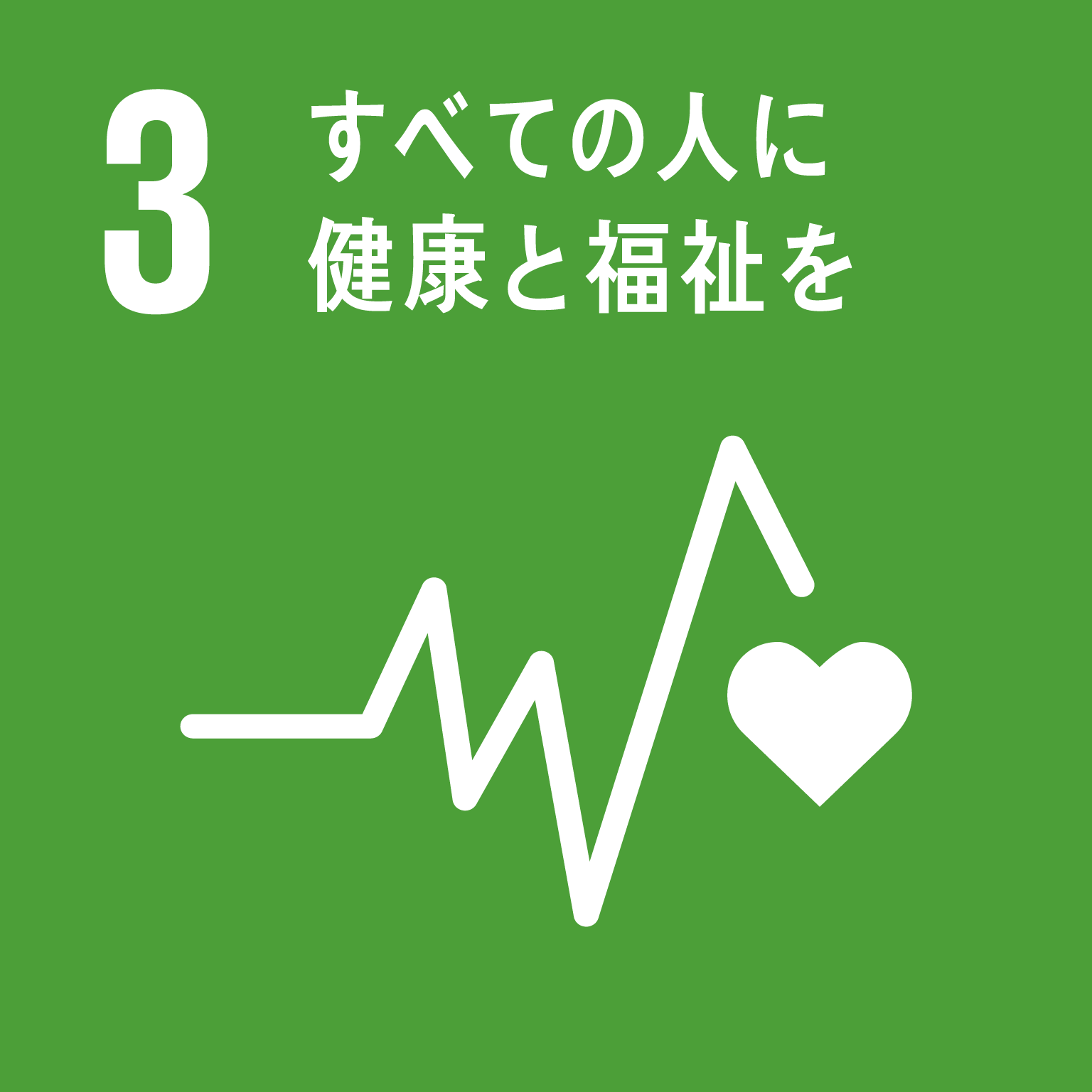 (④教育)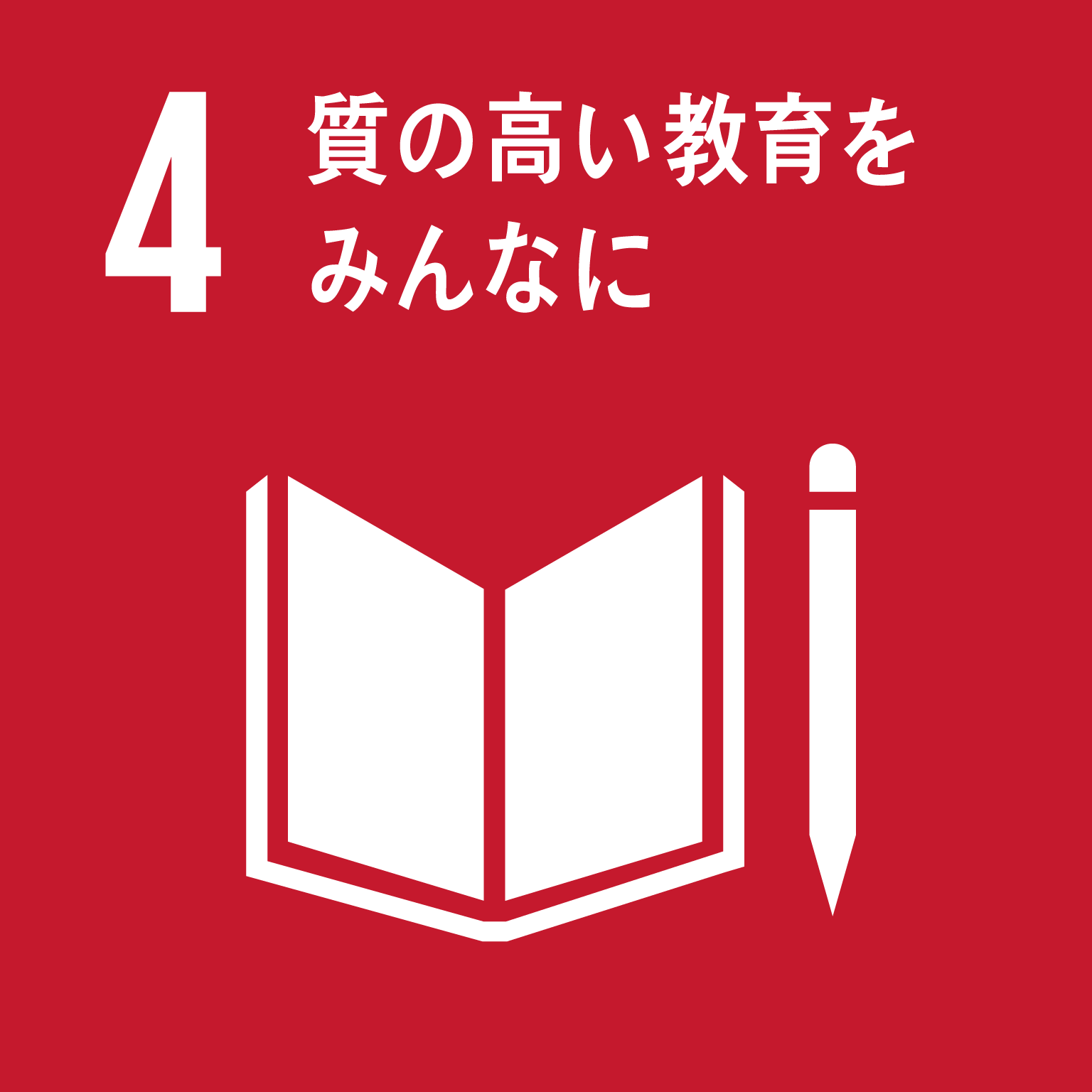 (⑤ｼﾞｪﾝﾀﾞｰ)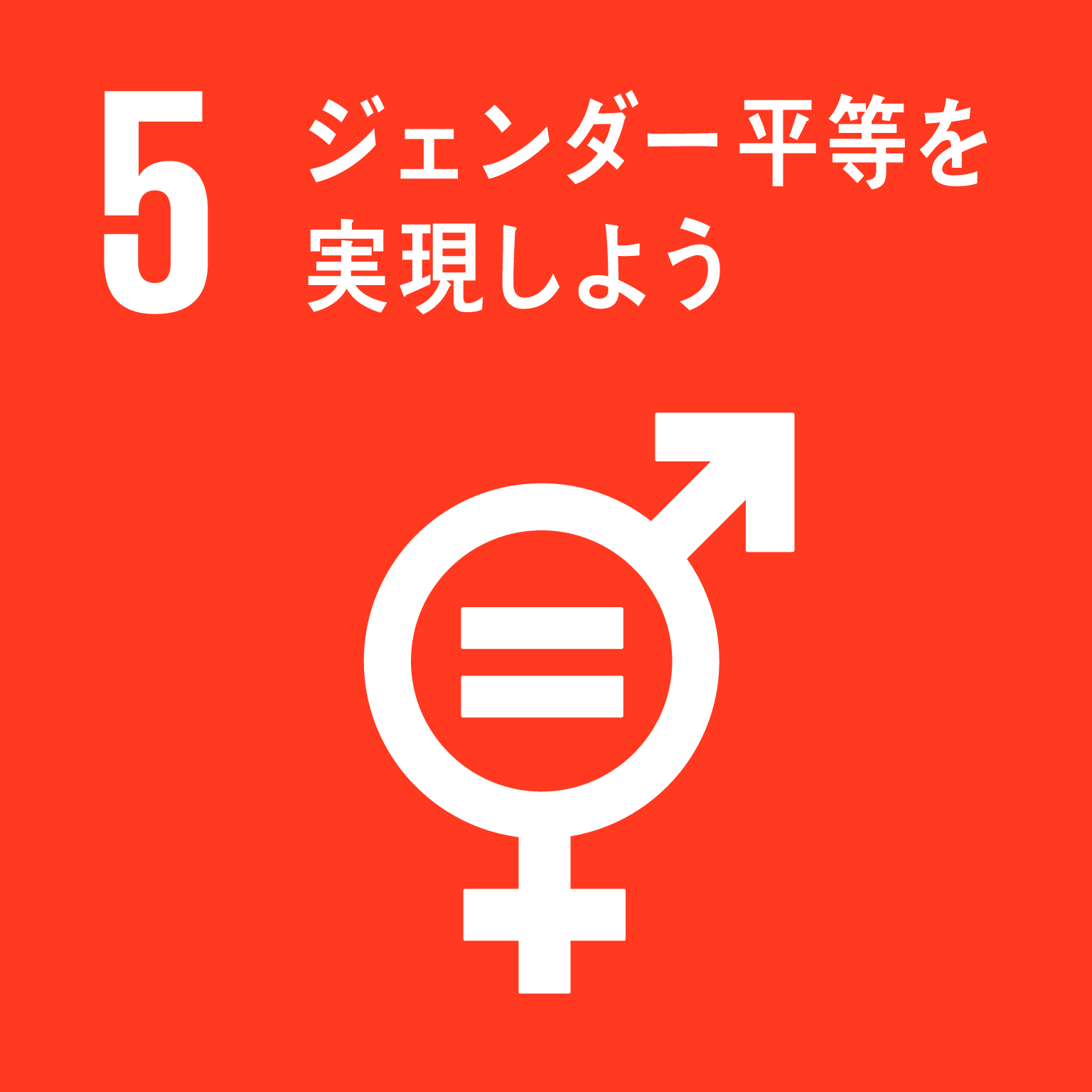 （⑥水･衛生）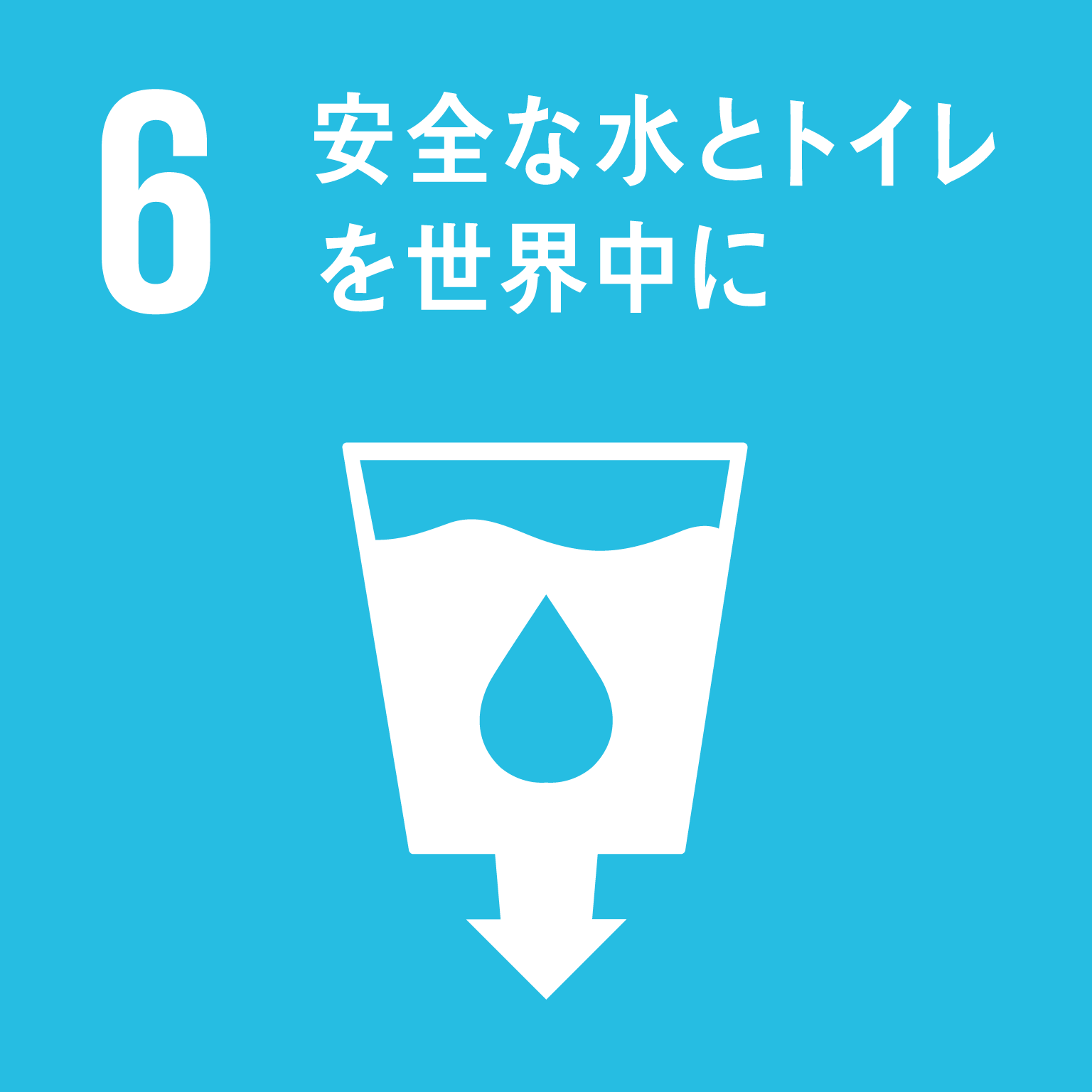 (⑦ｴﾈﾙｷﾞｰ)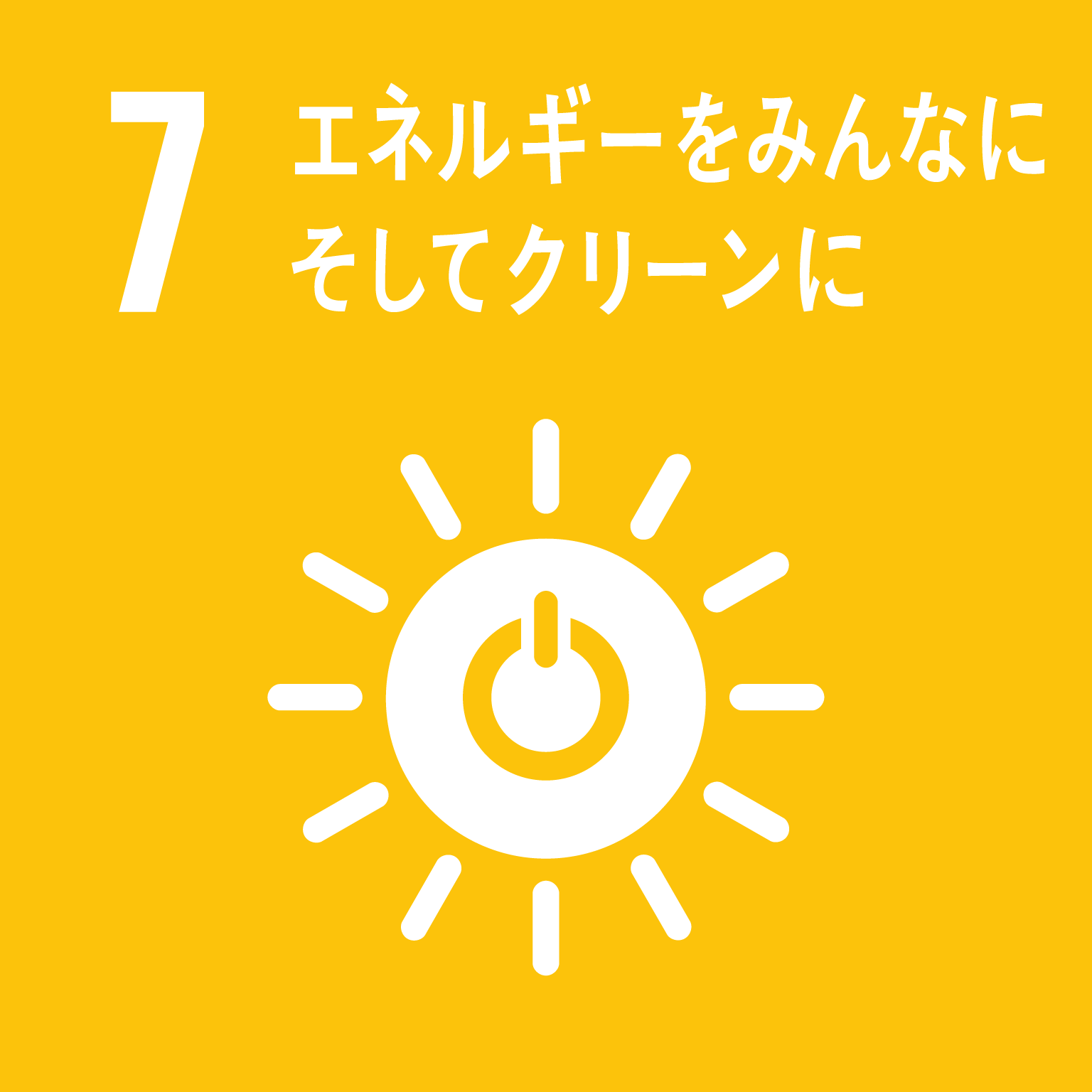 (⑧成長･雇用)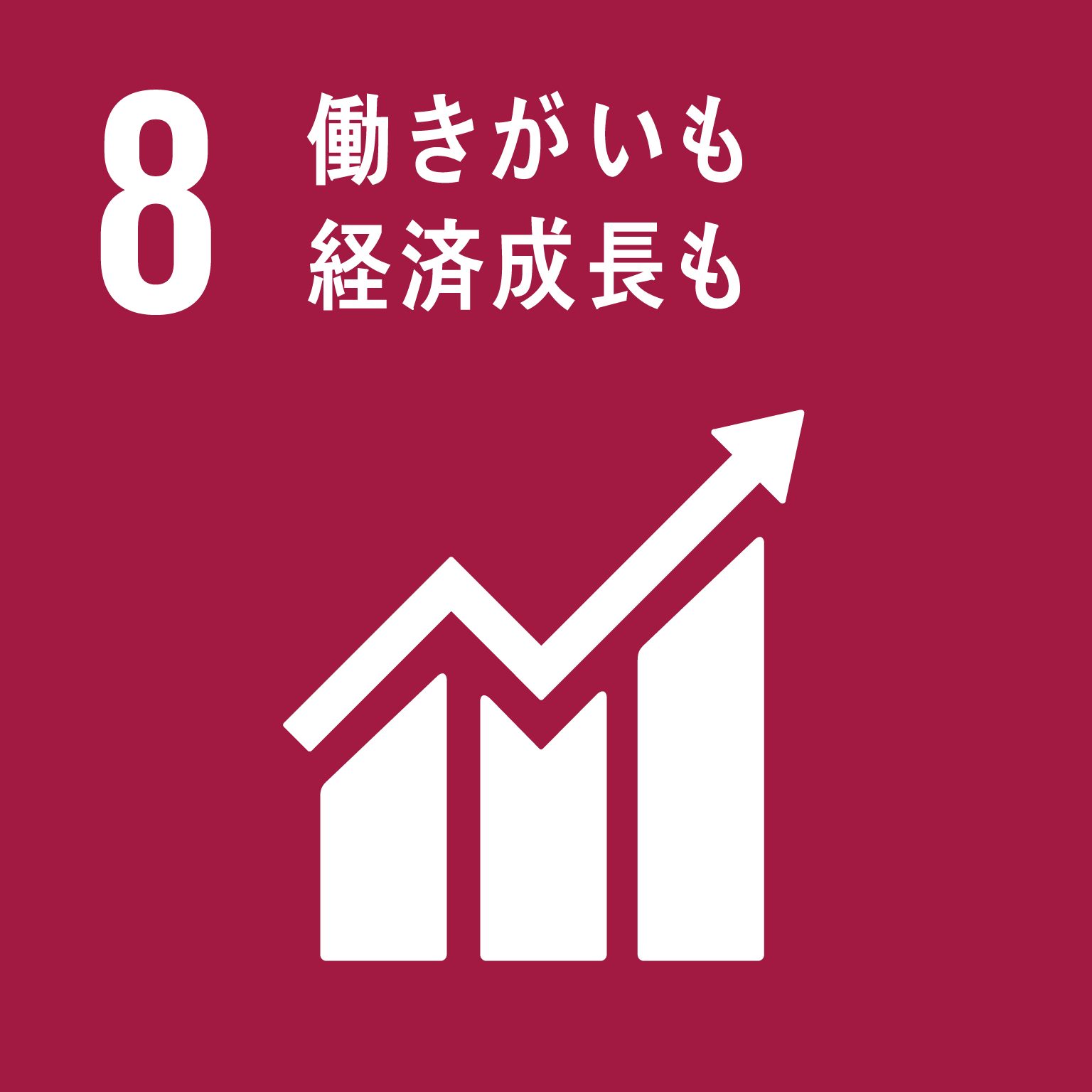 (⑨ｲﾉﾍﾞｰｼｮﾝ)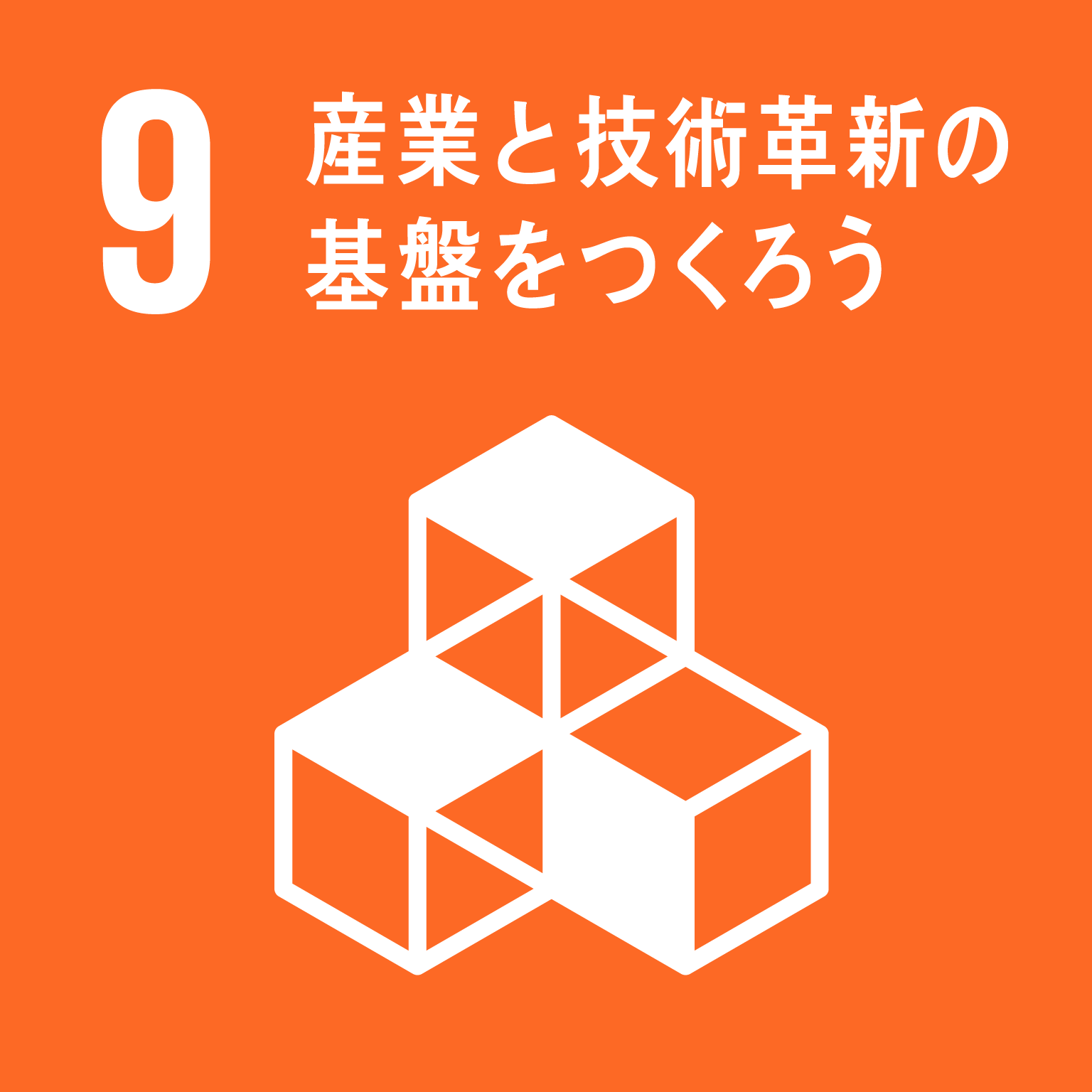 (⑩不平等)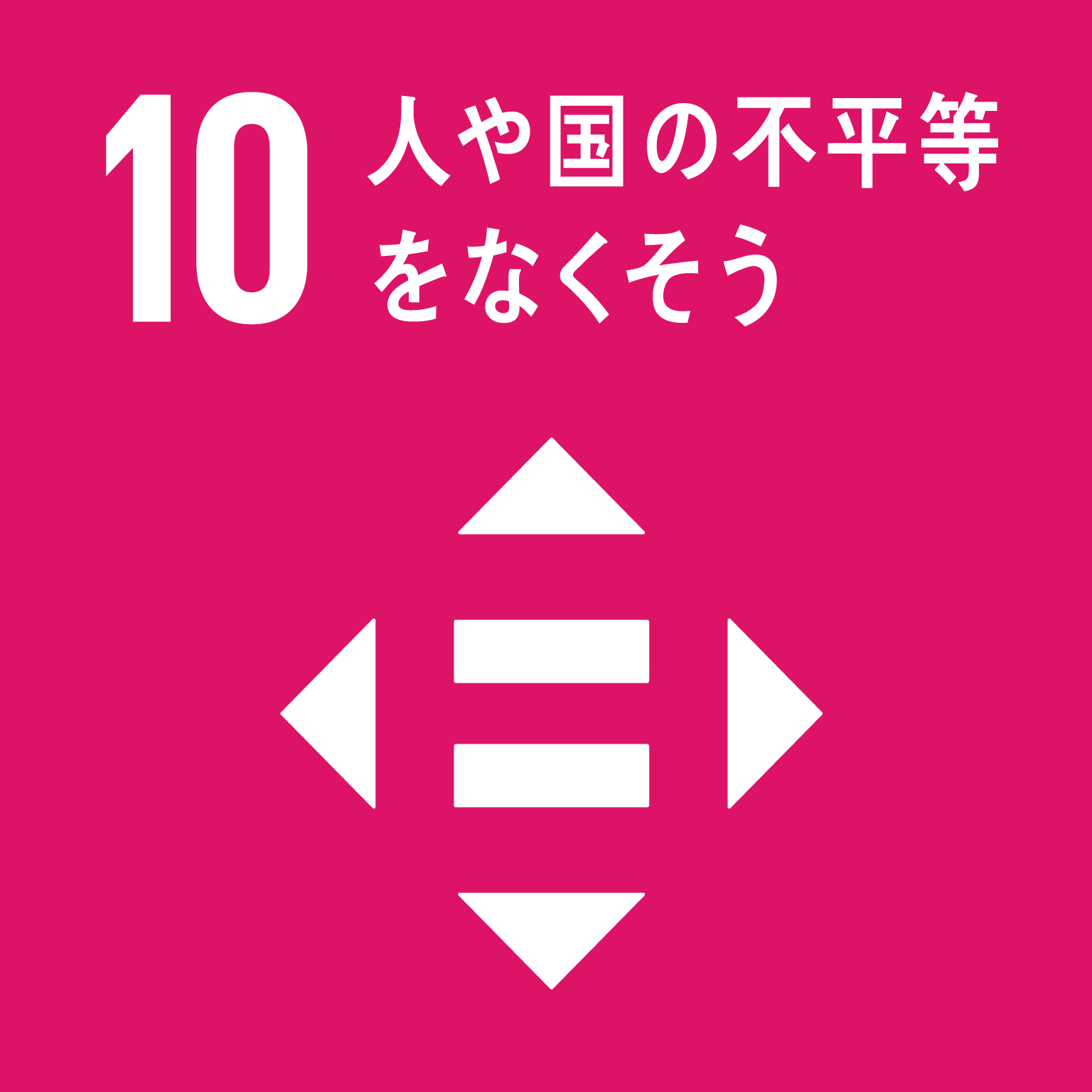 (⑪都市)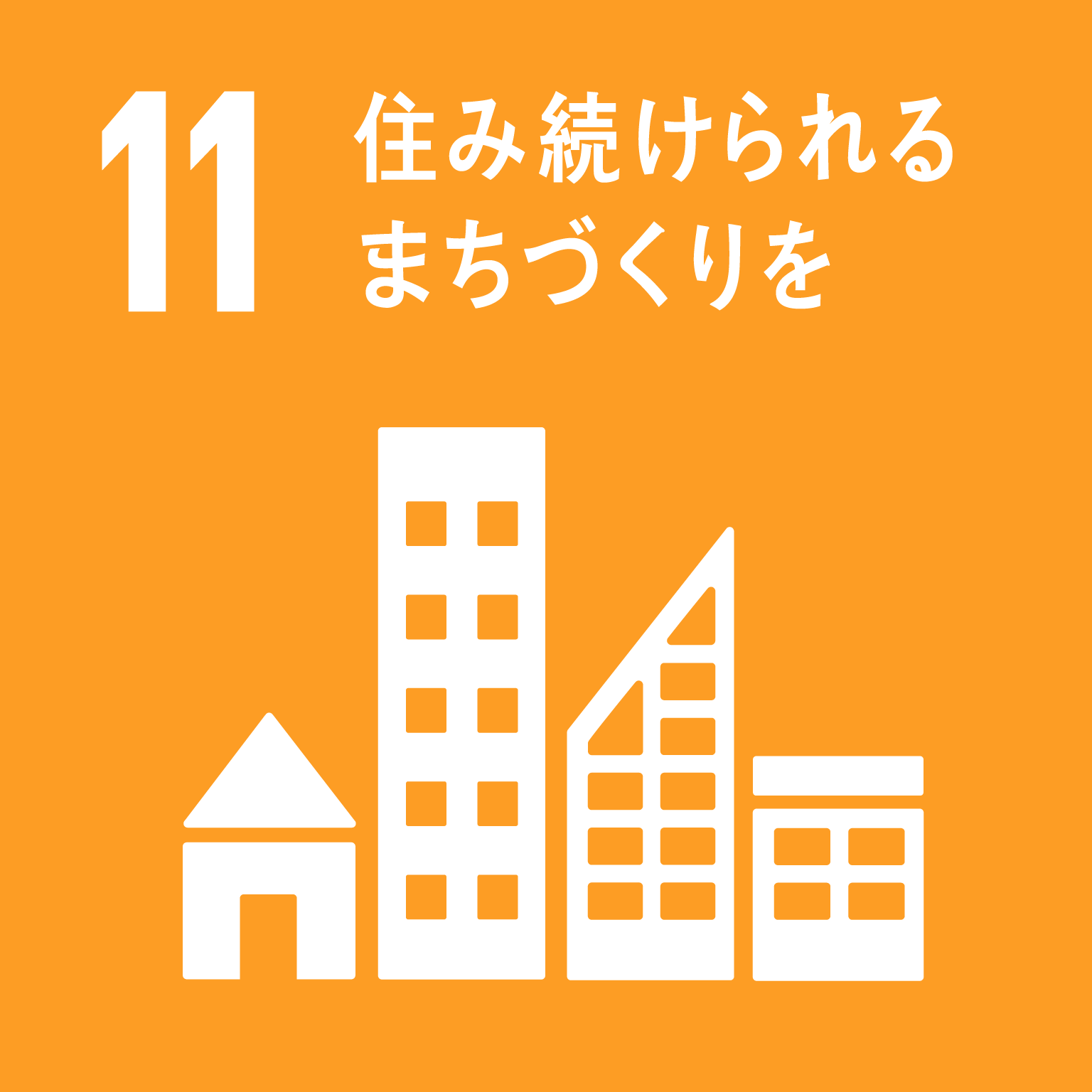 (⑫生産･消費)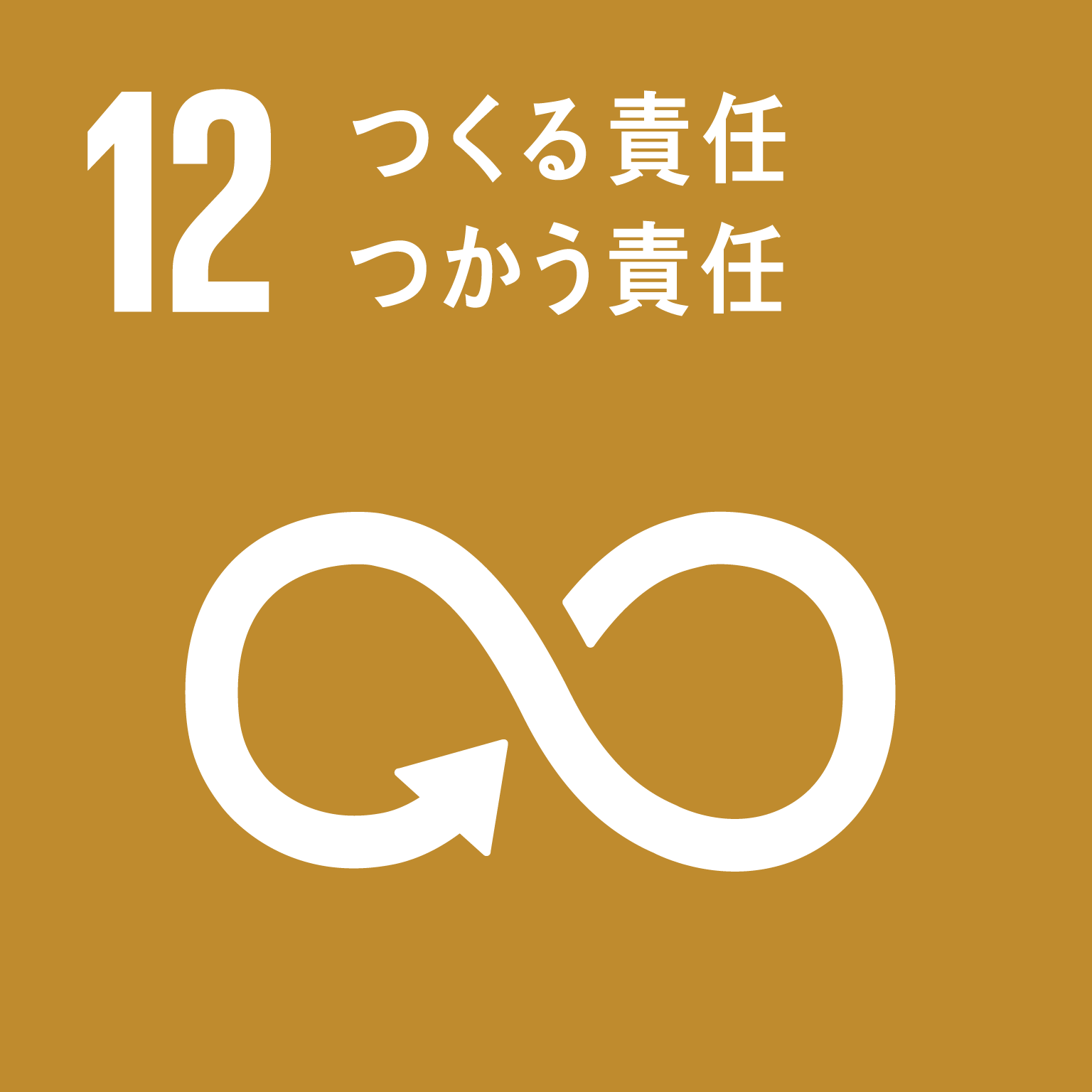 (⑬気候変動)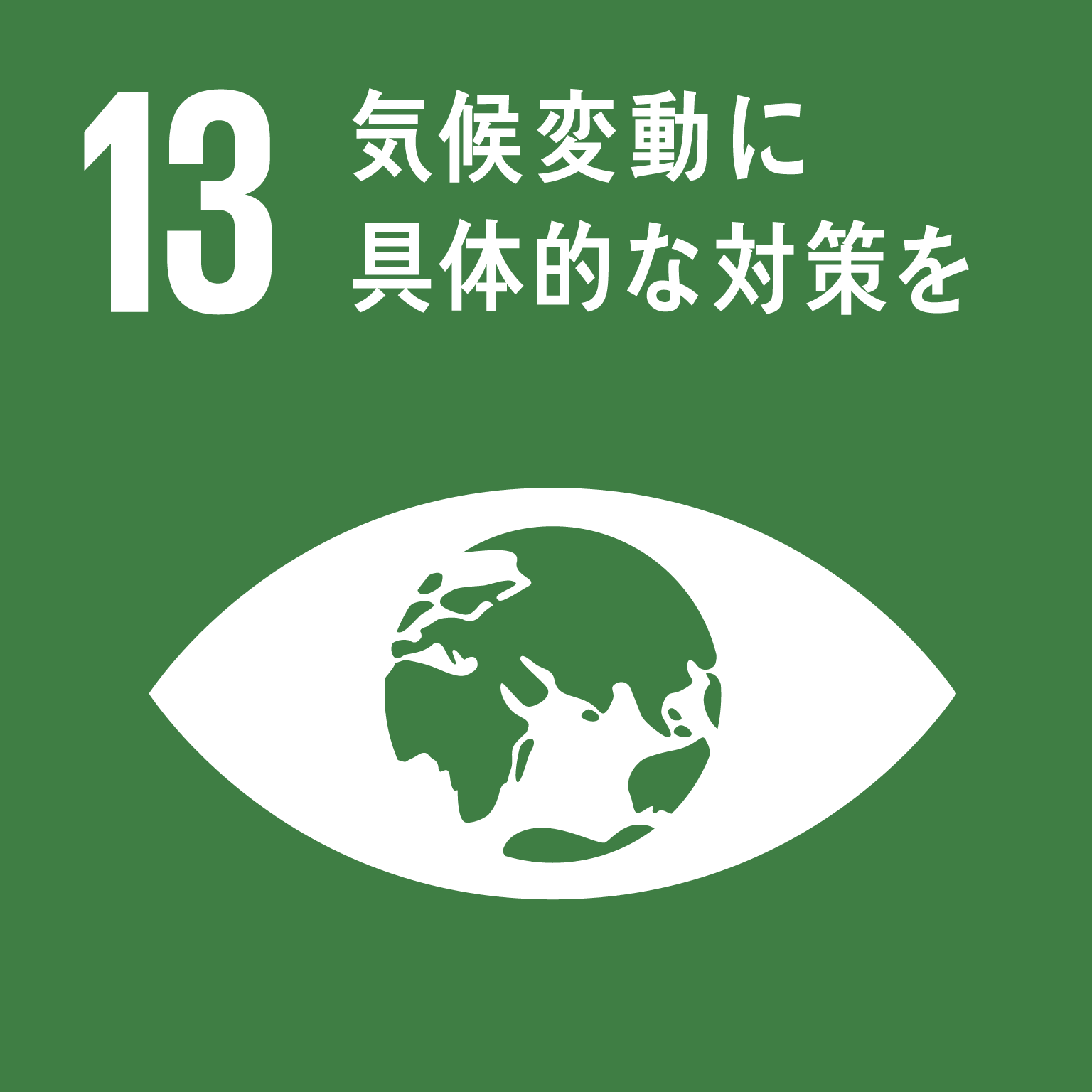 (⑭海洋資源)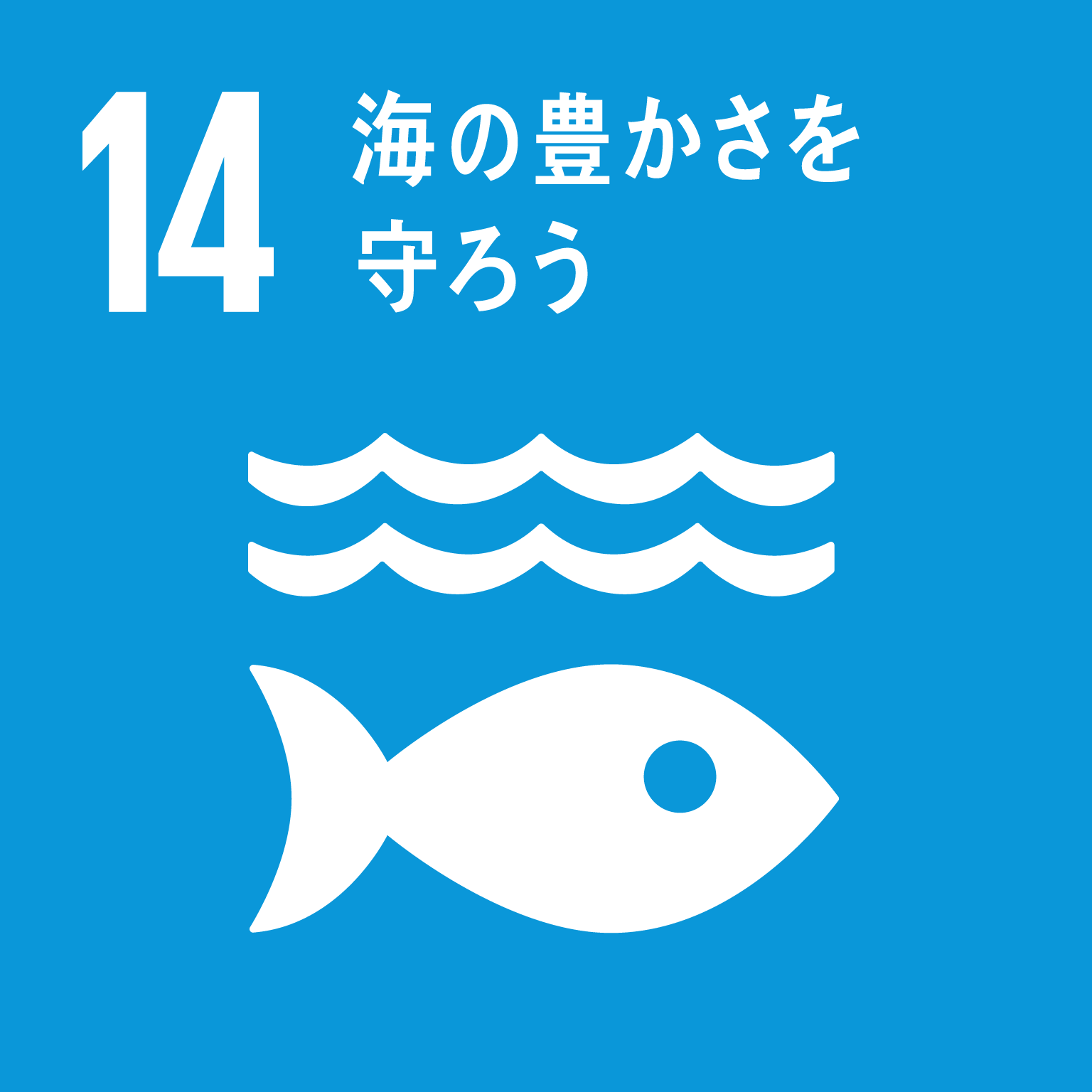 (⑮陸上資源)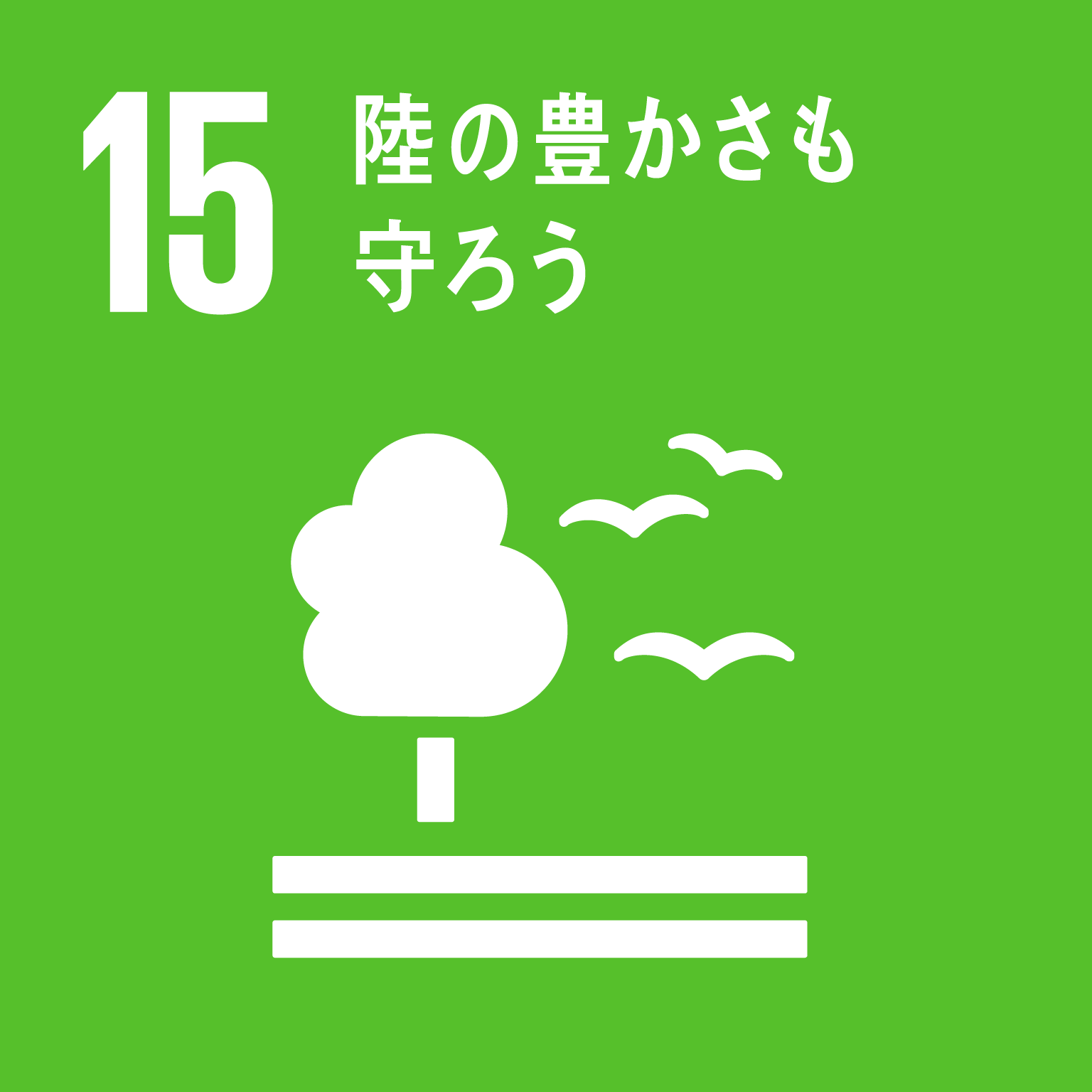 (⑯平和)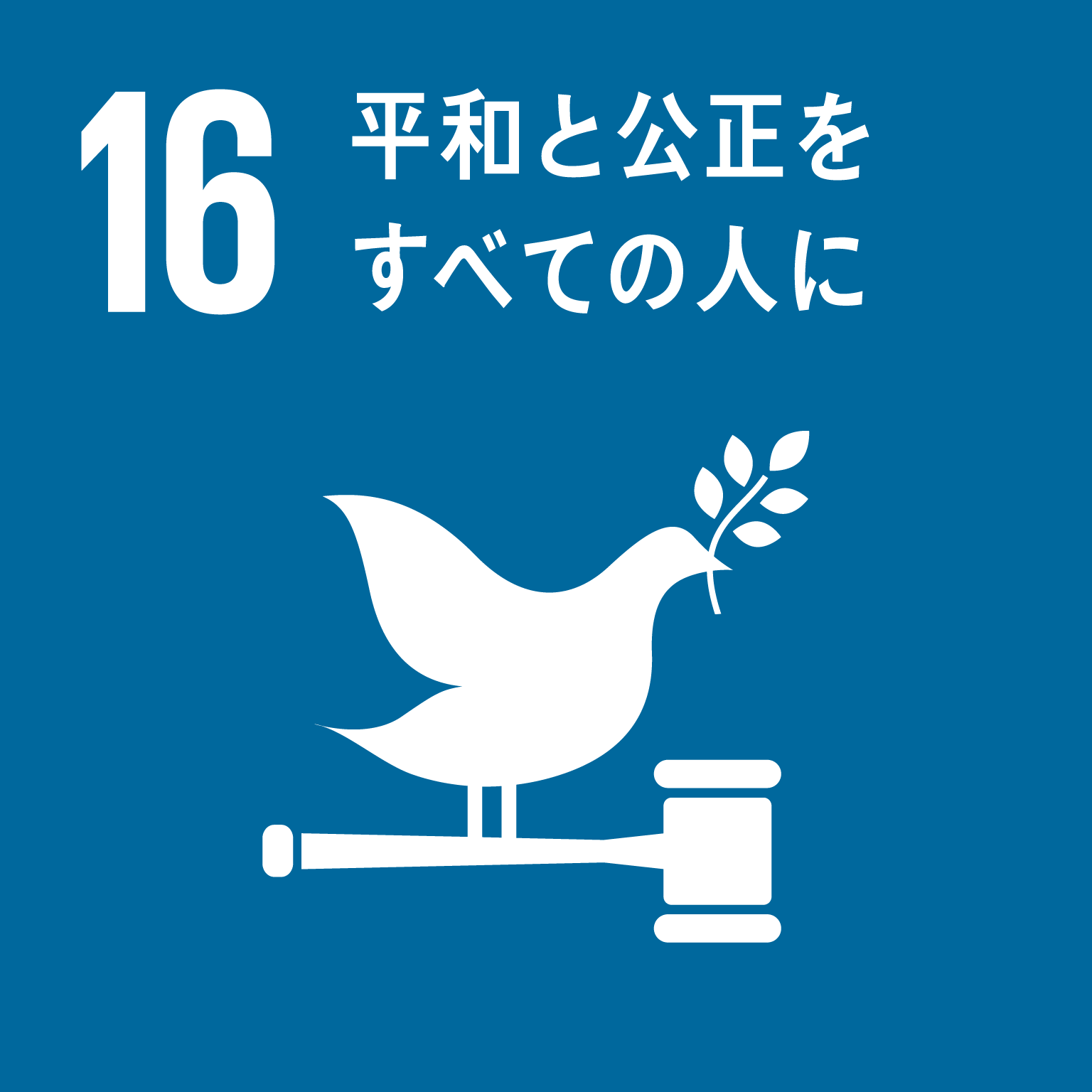 (⑰実施手段)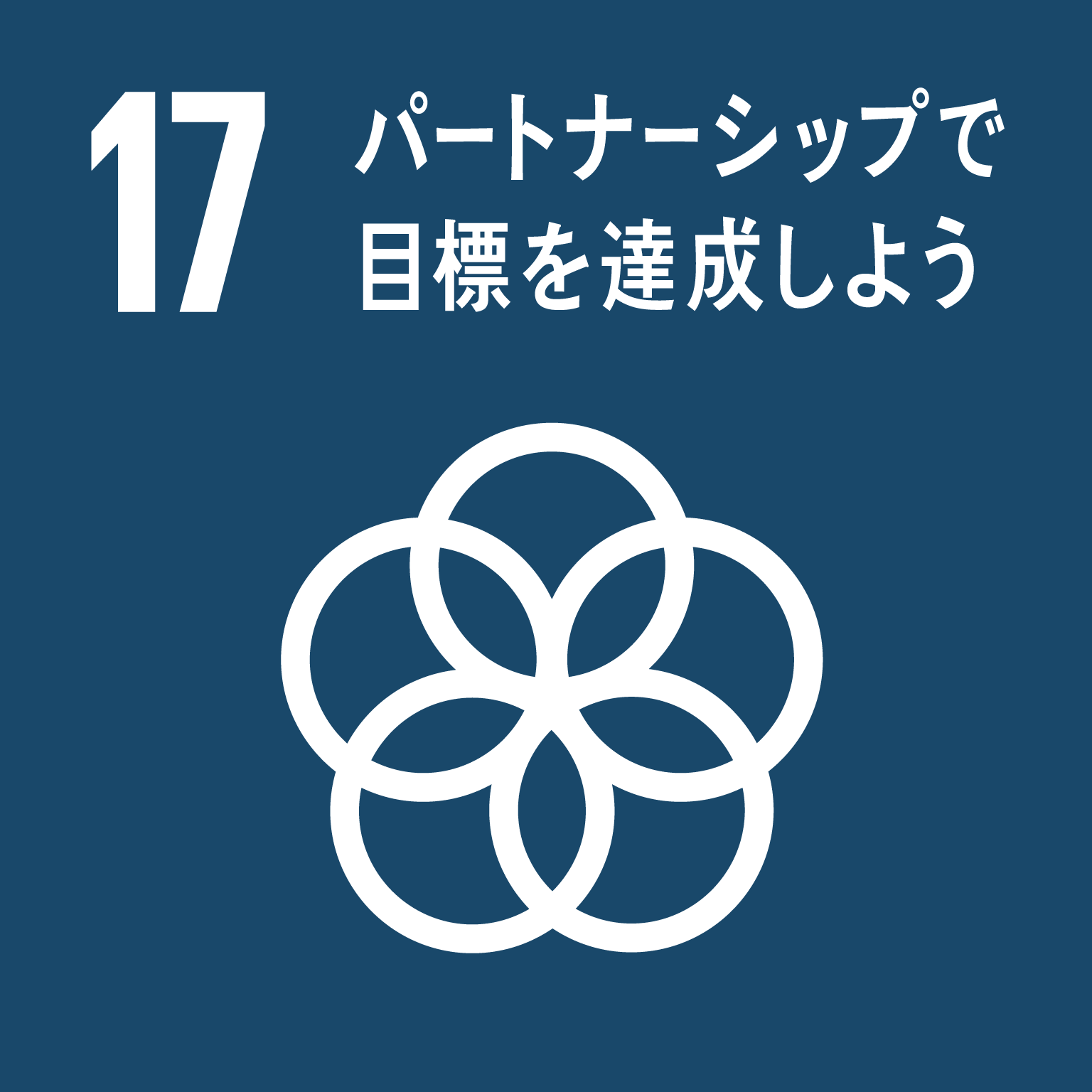 